Publicado en  el 21/04/2014 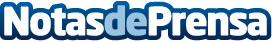 UNICEF pide la liberación para las niñas secuestradas en NigeriaDatos de contacto:UNICEFNota de prensa publicada en: https://www.notasdeprensa.es/unicef-pide-la-liberacion-para-las-ninas_1 Categorias: Solidaridad y cooperación http://www.notasdeprensa.es